https://www.tandfonline.com/doi/full/10.1080/09397140.2019.1663889https://doi.org/10.1080/09397140.2019.1663889 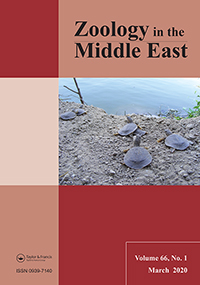 Zoology in the Middle East Volume 66, 2020 - Issue 1Review of the Middle Eastern species of Dolichotachina Villeneuve, 1913 (Diptera: Sarcophagidae, Miltogramminae) with the description of a new speciesYuriy Verves   Liudmila Khrokalo  &  Olha PanchukPages 68-75 | Received 25 Jul 2019, Accepted 18 Aug 2019, Published online: 17 Sep 2019 https://doi.org/10.1080/09397140.2019.1663889AbstractDolichotachina separata Verves & Khrokalo, sp. n. is described based on a male from Egypt, and our knowledge of the other Middle Eastern species, Dolichotachina marginella (Wiedemann, 1830), is reviewed. The generic status of Dolichotachina vis-à-vis Metopodiella Zumpt, 1961 is discussed. A list of the 10 (including one fossil) species of Dolichotachina from the Palaearctic, Oriental and Afrotropical regions and 9 species of Metopodiella from the Afrotropical region are presented.http://www.zoobank.org/urn:lsid:zoobank.org:pub:B8A71BDF-0CC5-493F-9B89-EB483FF90BE7Keywords: SarcophagidaeDolichotachinanew speciesPalaearctichabitsPurchase options *Save for laterPDF download + Online access48 hours access to article PDF & online versionArticle PDF can be downloadedArticle PDF can be printedUSD 58.00Add to cartIssue Purchase30 days online access to complete issueArticle PDFs can be downloadedArticle PDFs can be printedUSD 141.00Add to cart* Local tax will be added as applicable